Об обеспечении безопасности жизни людей на водных объектах Чиричкасинского сельского поселения в осенне-зимний период 2021-2022 годаВ целях обеспечения безопасности людей на водных объектах Чиричкасинского сельского поселения Цивильского района в осенне-зимний период 2021-2022 года администрация Чиричкасинского сельского поселения  ПОСТАНОВЛЯЕТ:1.Определить:а) потенциально опасные участки водоемов и обозначить их соответствующими знаками;б) специальные места для массового подледного лова рыбы рыболовами-любителями в зимний период.2. Довести до населения населенных пунктов сельского поселения информацию об опасных участках на водоемах, о местах, представляющих реальную угрозу жизни населения в зимний период.         3. Рекомендовать руководителям МБОУ «Чиричкасинская ООШ» провести профилактические мероприятия «Осторожно, тонкий лед!» в образовательных учреждениях, организовать выступления по данной тематике.4.Опубликовать настоящее постановление в периодическом печатном издании «Чиричкасинский вестник» и на официальном сайте Чиричкасинского сельского поселения.5.Контроль за выполнением настоящего постановления оставляю за собой.Глава администрации Чиричкасинскогосельского поселения                                                                              В.В.ИвановаЧĂВАШ        РЕСПУБЛИКИÇĔРПУ    РАЙОНĔ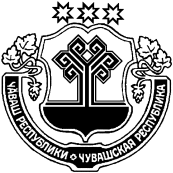 ЧУВАШСКАЯ РЕСПУБЛИКА ЦИВИЛЬСКИЙ      РАЙОНЧИРИЧКАССИ  ЯЛ АДМИНИСТРАЦИЕЙЫШĂНУ2021 чук уĕхĕн  16-мĕшĕ  № 48Чиричкасси ялĕАДМИНИСТРАЦИЯЧИРИЧКАСИНСКОГОСЕЛЬСКОГО ПОСЕЛЕНИЯПОСТАНОВЛЕНИЕ«16»ноября  2021 № 48деревня  Чиричкасы